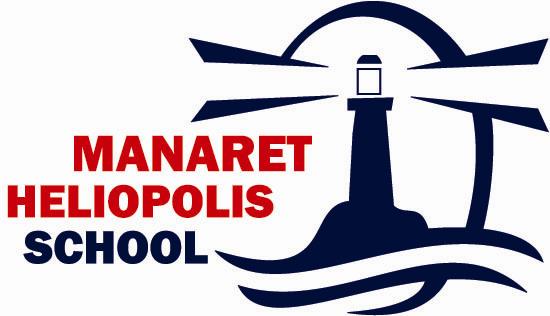 ـــــــــــــــــــــــــــــــــــــــــــــــــــــــــــــــــــــــــــــــــــــــــــــــــــــــــــــــــــــــــــــــــــــــــــــــــــــــــــــــــــــــــــــــــــــــــــــــــــــــــــــــــــــــــــــــــــــــــــــــQ1:Complete the following sentences with the correct word:The Internet is a computer network made up of thousands and millions of      networks worldwide.All computers on the internet communicate with each other using the communication ProtocolsTCP is responsible for verifying the correct delivery of data from a computer to another.IP  is responsible for transferring data between computers.FTP is simply a way of transferring files to and from the internet.Any company or any business creates for itself a Website that allows its visitors to know about this business and eventually communicate it. The Website is the place to visit to know more about any entity.Website is a collection of one or more web pages grouped together.When you start visiting a web site, you start by its Home pageYou can navigate the web site by browsing the different pages.The main page of a web site through  it you can navigate the web site is called its home pageHyperlink is simply a part of the text or graphic on a web page, when it is clicked it take you to a different part of the same page, or to a different page within the web site.Browser is software program that used to view and interact with various types of Internet resources available on the World Wide Web, Netscape and Internet Explorer are two common examples.URL gives the address of the web site you want to visit.Upload transfer a file or program to a central computer from a smaller computer.Upload transfer a file or program from my computer to the internet.Download is used to copy or move a file from another computer or disk onto another.Download is used to copy or move a file from the internet to my computer.Internet services include e-mail, chat, e-commerce.E-mail allows computer users locally and worldwide to exchange messagesInstead of using traditional letters and post offices, people now use the  E-mail to send and receive messages to and from their friends.Chat is a real-time conferencing capability between two or more computer users on the internet.Chat is used so that two persons or more can discuss a specific topic with you .Yahoo, Google, AltaVista, excite is a list of some of the more commonly used as search engines.In Google search results are often displayed 10 per page, with a brief summary about each site that is has found matching your requirements.The elements of the mail are: Mail address, sender details, receiver details and message.The Default page is the page that appears every time you open the Internet Explorer.the internet explorer's interface contains all the menus options and toolbars for navigating through the web. In the address bar, there is the URL o f web site. The address bar is the place you write on it the RUL of the web site you want to visit it.Http is used to transmit and receive all data over the internet.After loading a web page, use the vertical scroll bar to see the whole contents of the page.The URL elements identify the protocol, the network, the computer, the organization type, and the country of the web site. These elements are separated by:// or dots.The home page is the page that appears every time you open the browser.A hyperlink is a link in a document points to information within that document or another document.WWW means that we can look for any files available to be seen by anyone with the internet connection.HTML is stands for Hyper Text Markup Language.E-mail is the exchange of computer-stored messages and optional file attached by telecommunication. And it is sending and receiving message electronically.The home page is the page that appears every time you open the Internet Explorer.Search Engines an internet tool which searches for sites containing the words that you designate as a search term.A Search Engines is software that searches the web to find the information in which you have an interest.When you type a word or phrase in an online form the A Search Engines returns a list of the documents on the web containing those words or phrase.Yahoo, Google, AltaVista, excite is a list of some of the more commonly used A Search Engines.In Google search results are often displayed 10 sites per page, with a brief summary about each site that is has found matching your requirements.E-mail is the exchange of computer-stored messages. And it is sending and receiving message electronically.E-mail address is known as an e-address, identifies a location to which E-mail can be delivered.The elements of any mail are: Mail address, sender details, receiver details and message.SMS is an option available on the vast majority of mobile communication networks.SMS is a system that allows 160 characters text messages to be passed to and from mobile phones using the control channels.The SMS gateway will convert the text into an email format and send it to the recipient. They can then read the email through their computer software and reply. SMS is a short message service that allows you to send and receive text. Your short text messages may contain up to 160 characters.MMS is a multimedia that allows you to communicate with long text messages, graphics, video clips and sound files.WAP is a standard for applications that use wireless communication. It allow your mobile to connect to the internet and download text, sound and graphics. GPRS is a technology that slows data to be transmitted and received in packets.With GPRS you can be connected to the internet at all times. ــــــــــــــــــــــــــــــــــــــــــــــــــــــــــــــــــــــــــــــــــــــــــــــــــــــــــــــــــــــــــــــــــــــــــــــــــــــــــــQ2: Put () or () in front of the following: Computers don't need protocols to deal with each other.	( )All computers on the Internet communicate with each other using the personal communications.	( ) TCD/LP Protocol refer to the two most important protocols in Internet.	( )We know exactly the numbers of computers that are connected to internet.()   When you click on a hyperlink it takes you to a different part of the same page only.	()	 The internet services are e-mail, only.	( )E-mail allows computer users locally and worldwide to exchange money. ( ) Instead of using traditional letters and post offices, people now use the e-mail to send and receive messages to and from their friends. 	( )Chat is used so that two persons or more can discuss a specific topic with you on phone.                                                                               ( )E-mail is a real-time conferencing capability between two or more computer users on the internet.                                                                  Chat	       ()The top section of the internet explorer's interface contains all the menus options and toolbars for navigating through the web.	                                 ( )In the Window Title Bar, there is the URL o f web site. Address Bar     ( )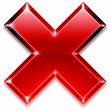 The   icon         is used to reloads the current web page, updating the content.                 ( )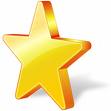 The icon         is used for finding the pages you've recently visited last in the few days, hours, or minutes.								      ( )The icon       is used to cancel the loading of the web site.                        ( )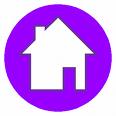 The icon         is used to re-displays the previous page that you visited.   ( )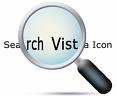 The icon         is used to displays the next page.                                       ( )	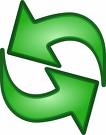 The icon          returns you to the default home page of the browser.       ( )The icon          allows you to store your favorite web sites addresses, so that you can easily re-visit the web sites again.	( )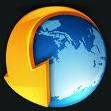 The icon           searches the internet for sites containing information that is of interest to you. 	( )In Google search results are often displayed 20 per page.	 ( )To add address of the web site to your favorites list click in favorites button in the tools bar or form menu bar. Then click add… command to add the address.	( )Using only one word in a search for example tourism will include all the tourism in all the word!	 ( )Using " " quotation symbols to wide your search. 	( ) If you only want to search about only images: type the image name you're looking for the click on search the image 	( )You can narrow your search quickly if you use: lowercase and uppercase in text and using Boolean search such as AND , OR. 	( )You can send mail to single or multiple persons. 	( )WWW.hotmail.comis an E-mail address. 	( ) Elements of E-mail are the same of elements of traditional mail.	( )All web sites can be used to create E-mail. 	( )The e-mail address can contain only letters, numbers, underscore.	( )The password of your E-mail is stable, you can never change it. 	( )SMS doesn't go directly to the destination. But you send it to a message.   Center.	( )You cannot send an email by SMS directly you have to send it to a gateway that will convert the SMS to email format. 	( )If your mobile is switched off or out of rage your messages will be stored in the network and delivered as soon as possible.	( )If there is a page you visit most, you can make it your home page so that it appears every time you start Internet Explorer or click the Home button on the toolbar.	( )When you click on a hyperlink it enables you to download a file, run an application, video or sound.                                                                               ( )E-mail allows computer users locally and worldwide to exchange money. ( ) Instead of using traditional letters and post offices, people now use the e-mail to send and receive messages to and from their friends and business partners. 	(  )The web site address is added to favorites list, when you click on the any link in favorites list, you can load the web site.  	(  )Don't use a single search word! You should use two or more words or a short phrase rather than a single word when using a search engine.			      (  )The password of your E-mail is stable, you can never change it. 	( )ـــــــــــــــــــــــــــــــــــــــــــــــــــــــــــــــــــــــــــــــــــــــــــــــــــــــــــــــــــــــــــــــــــــــــــــــــــــــــــــ Q3:Choose the correct sentence between brackets:		The …………. is a computer network made up of thousands and millions of networks worldwide.All computers on the internet communicate with each other using the communication…………..……….is responsible for verifying the correct delivery of data from a computer to another.………… is responsible for transferring data between computers.……………. is simply a way of transferring files to and from the internet.Any company or any business creates for itself a ………… that allows its visitors to know about this business and eventually communicate it. The ……………. is the place to visit to know more about any entity.…………… is a collection of one or more web pages grouped together.When you start visiting a web site, you start by it's ……………...You can navigate the web site by ……………… the different pages.The main page of a web site through it you can navigate the web site is called its "………………"A ………….. is simply a part of the text or graphic on a web page, when it is clicked it take you to a different part of the same page, or to a different page within the web site.…………. is a software program that used to view and interact with various types of Internet resources available on the World Wide Web, Netscape and Internet Explorer are tow common examples.……………. or address gives to the address or a web site you want to visit.…………. transfer a file or program to a central computer from a smaller computer.…………. transfer a file or program from my computer to the internet.……….. is used to copy or move a file from another computer or disk onto another.……………. is used to copy or move a file from the internet to my computer.The …………….. include e-mail, chat, e-commerce.E-mail allows computer users locally and worldwide to exchange     ………………. Instead of using traditional letters and post offices, people now use the …………. to send and receive messages to and from their friends and business partners.Each user of the E-mail has a mailbox ……….. to which messages are sent.……….. is a real-time conferencing capability between two or more computer users on the internet.Chat is used so that two persons or more can discuss a specific topic with you ………………...………… is used to send periodic images or continuous frames to a web site for display.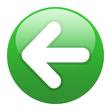 The   icon …… is used to reloads the current web page, updating the      content. ( refresh) The icon  …… is used for finding the pages you've recently visited last in the few days, hours, orminutes.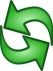           ـــــــــــــــــThe icon  …… is used to cancel the loading of the web site.The icon …..   is used to re-displays the previous page that you visited.The icon …..  is used to displays the next page (assuming that you have first moved back a page.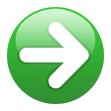 The icon   …… returns you to the default home page of the browser.The icon  ….. allows you to store your favorite web sites addresses, so that you can easily re-visit the web sites again.The icon …… searches the internet for sites containing information that is of interest to you.  Q4: Match:-The URL elements of :   Http:// www.sis.gov.egـــــــــــــــــــــــــــــــــــــــــــــــــــــــــــــــــــــــــــــــــــــــــــــــــــــــــــــــــــــــــــــــــــــــــــــــــــــــــــSome abbreviations of the type of Organization in the internet:-ـــــــــــــــــــــــــــــــــــــــــــــــــــــــــــــــــــــــــــــــــــــــــــــــــــــــــــــــــــــــــــــــــــــــــــــــــــــــــــQ5:Write the definition for the following terms:-TCP - IP – Protocol – web Site – Browsing –FTP – HOME page –URL –http:// - www –HTML- SMS- MMS- WAP- GPRSTCP (Transmission Control Protocol): is responsible for verifying the correct delivery of data from a computer to another.IP (Internet Protocol): is responsible for transferring data between computers.Protocol : A Set of rules control the connections a mong connected computer to the network.Web Site: is the place to visit to know more about any entity.       Web Site:  is a collection of one or more web pages grouped together.Browsing: It means that You can navigate the web site by browsing the different pages.FTP: (File Transfer Protocol)is simply a way of transferring files to and from the internet.Home page: The main page of a web site through  it you can navigate the web site .URL: (Uniform Resource Locator)is the address of the web site you want to visit.http://(Hyper Text Transfer Protocol) is used to transmit and receive all data over the internet.www :(World Wide Web) means that we can look for any files available to be seen by anyone with the internet connection.HTML: (Hyper Text Markup Language)It is the language  used to design web pages you displayed.SMS:(Short message service) that allows you to send and receive text. Your short text messages may contain up to 160 characters. MMS: (multimedia messages service  )that allows you to communicate with long text messages, graphics, video clips and sound files.WAP(Wireless Application Protocol)is a standard for applications that use wireless communication. It allow your mobile to connect to the internet and download text, sound and graphics. GPRS:(General Packet Radio Service ) is a technology that slows data to be transmitted and received in packets.With GPRS you can be connected to the internet at all times.Good Luckinternetweb siteweb pageE-mailprotocolsTCPTCPURLTCP/IPTCPTCP/IPIP  TCPFTPIP  Web siteWeb pageHome pageWeb siteWeb pageHome pageWeb siteWeb pageHome pageWeb siteWeb pageHome pagebrowsinghyperlinkthe URLsWeb siteHome pageWeb pagebrowsinghyperlinkthe URLsbrowserhyperlinkthe URLsBrowsingHyperlinkThe URLsUploadDownloadBrowserUploadDownloadBrowserUploadDownloadBrowserUploadDownloadBrowserInternet servicesmessagesE-mailsInternet servicesmessagesE-mailsInternet servicesmessagesE-mailsaddressonlinechataddressonlinechataddressonlinechatWeb camera Web siteChat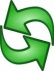 Http://World Wide Web looks for any files available to be seen by anyone with the internet connection.(2)wwwSpecifies the country Egypt.(5)SisSpecifies the Organization government entity .(4)govHypertext Transfer Protocol used to transmit and receive all data over the internet.(1)EgSpecifies the name of the computer where the file is stored.(3)comMilitary entity.(4)eduNetwork – related groups.(5)govGovernment entity.(3)MilUsually nonprofit organizations.(6)NetCommercial enterprise.(1)OrgEducational institution.(2)